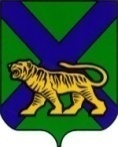 ТЕРРИТОРИАЛЬНАЯ ИЗБИРАТЕЛЬНАЯ КОМИССИЯпартизаНСКОГО РАЙОНАР Е Ш Е Н И Е19.06.2018	                  с. Владимиро-Александровское	               № 372/94             В связи с подготовкой и проведением выборов депутатов Думы Партизанского муниципального района шестого созыва,  в соответствии со статьями 27, 40, 46 Избирательного кодекса Приморского края территориальная избирательная комиссия Партизанского  районаРЕШИЛА:         1. Утвердить состав Рабочей группы по приему и проверке документов, представляемых кандидатами и избирательными объединениями в территориальную избирательную комиссию Партизанского района для уведомления о выдвижении в период  подготовки и проведения   выборов депутатов Думы Партизанского муниципального района шестого  созыва, назначенных на  9 сентября 2018 года (далее - Рабочая группа) (прилагается).            2. Утвердить Порядок приема и проверки документов, представляемых кандидатами и избирательными объединениями в территориальную избирательную комиссию Партизанского района для уведомления о выдвижении  в период  подготовки и проведения выборов депутатов Думы Партизанского муниципального района шестого созыва, назначенных на  9 сентября 2018 года (прилагается).3.  Разместить настоящее решение на официальном сайте администрации  Партизанского муниципального района в информационно-телекоммуникационной сети Интернет в разделе «Территориальная избирательная комиссия Партизанского района».Председатель комиссии				            Ж.А. ЗапорощенкоСекретарь комиссии				                       Т.И. Мамонова                                                     Состав Рабочей группы  по приему и проверке документов, представляемых кандидатами и избирательными объединениями в территориальную избирательную комиссию Партизанского района в период  подготовки и проведения выборов депутатов Думы Партизанского муниципального района шестого созыва, назначенных на  9 сентября 2018 года         - Т.И. Мамонова  – секретарь территориальной избирательной комиссии  Партизанского района,  руководитель  Рабочей группы;          О.В. Белянина. –  член территориальной избирательной комиссии Партизанского района,  заместитель руководителя Рабочей группы; - Е.Н. Пермяков - член территориальной избирательной комиссии Партизанского района с правом решающего голоса, член Рабочей группы;- Л.М. Соломенная – член территориальной избирательной комиссии Партизанского района с правом решающего голоса, член Рабочей группы;  - Г.С. Черкасова  – член территориальной избирательной комиссии Партизанского района с правом решающего голоса, член Рабочей группыПОРЯДОКприема и проверки документов, представляемых кандидатами и избирательными объединениями в территориальную избирательную комиссию Партизанского района для уведомления о выдвижении в период  подготовки и проведения выборов депутатов Думы Партизанского муниципального района шестого созыва, назначенных на  9 сентября 2018 года 1. Прием документов, представляемых кандидатами и избирательными объединениями в территориальную избирательную комиссию Партизанского района для уведомления о выдвижении в период  подготовки и проведения   выборов депутатов Думы Партизанского муниципального района шестого созыва, назначенных на  9 сентября 2018 года производится в период с 19 июня по 30 июля 2018 года до 18 часов по местному времени в соответствии с режимом работы, утвержденным решением территориальной избирательной комиссии Партизанского района от 19.06.2018 года № 368/94.2.  Передача документов, представляемых в территориальную избирательную комиссию кандидатом для уведомления о выдвижении избирательным объединением или самовыдвижении,   осуществляется кандидатом  лично. 3. Выявленные в ходе приема незначительные недостатки (пропуск слов, орфографические ошибки и т.п.) по решению члена Рабочей группы, принимающего документы, могут быть устранены кандидатом, который заверяет каждое внесенное им исправление своей подписью.Внесение в представленные документы изменений или исправлений, требующих решения уполномоченных органов избирательного объединения, выдвинувшего кандидата, в ходе проверки документов не допускается. 4. Документы регистрируются в журнале входящих документов территориальной избирательной комиссии. На каждом листе принятых документов членом Рабочей группы проставляется регистрационный штамп с указанием входящего номера и номера листа.5. Документы, представленные кандидатами, ксерокопируются сразу после их представления. Ксерокопирование документов, направляемых на проверку, производится после их регистрации. Копии зарегистрированных документов передаются членам Рабочей группы по проверке достоверности подписей в поддержку выдвижения кандидата, системному администратору, членам контрольно-ревизионной службы при территориальной избирательной комиссии Партизанского района (далее – КРС). 6. Системный администратор осуществляет формально-логический контроль  представленных сведений и передает в Рабочую группу заключение.            7. Прием документов, представленных кандидатом, оформляется подтверждением о получении этих документов, подписанным руководителем или членом Рабочей группы (приложения 1,2). В подтверждении перечисляются все принятые документы с указанием числа листов каждого из них с датой,  временем представления документов, датой и временем начала  и окончания приёма документов.  Подтверждение составляется в двух экземплярах,  один из которых вручается кандидату, другой хранится в территориальной избирательной комиссии вместе с представленными документами.  8.  Рабочая группа по приему и проверке документов, представляемых кандидатами и избирательными объединениями в территориальную избирательную комиссию Партизанского района проверяет наличие документов, представленных на бумажном носителе и в машиночитаемом  виде в соответствии с требованиями законодательства.9. Рабочая группа во взаимодействии с контрольно- ревизионной службой готовит представления в соответствующие органы о проведении проверки достоверности сведений, представленных кандидатом.                                                                                            Приложение № 1Территориальная ИЗБИРАТЕЛЬНАЯ КОМИССИЯПартизанского района Подтверждение
получения документов, представленных для уведомления о выдвижении кандидата в порядке самовыдвижении по одномандатному округу № ______ на   выборах депутатов  Думы Партизанского муниципального района шестого созываТерриториальная избирательная комиссия Партизанского района принялаот  ___________________________________________________________________________________________
                                             (фамилия, имя, отчество)кандидата на выборах депутатов  Думы Партизанского муниципального района шестого созыва  следующие документы: МП«____» _________________ 2018годЯ,________________________________________________________________________, (фамилия, имя, отчество кандидата) подтверждаю, что при выдвижении никаких иных, кроме перечисленных в настоящем подтверждении  документов в территориальную избирательную комиссию Партизанского района мною не предоставлялось. «____» _________________ 2018 годТерриториальная ИЗБИРАТЕЛЬНАЯ КОМИССИЯПартизанского района  Подтверждение
получения документов для уведомления о выдвижении избирательным объединением кандидата по одномандатному округу № ______ на  выборах депутатов  Думы Партизанского муниципального района          шестого созываТерриториальная избирательная комиссия Партизанского района принялаот  _____________________________________________________________________________________________
                                             (фамилия, имя, отчество)кандидата  /уполномоченного представителя  следующие документы:     МП                                                                                                                                «____» _________________ 2018 годЯ,_______________________________________________________________________, (фамилия, имя, отчество кандидата) подтверждаю, что при выдвижении никаких иных, кроме перечисленных в настоящем подтверждении  документов в территориальную избирательную комиссию Партизанского района мною не предоставлялось. «____» _________________ 2018 годО Рабочей группе и порядке приема и проверке документов,
представляемых кандидатами и избирательными объединениямив территориальную  избирательную комиссию  Партизанского района для уведомления о выдвижении в период подготовки и проведении выборов депутатов Думы Партизанского муниципального района шестого созыва, назначенных на                  9 сентября 2018 годаУтвержденорешением территориальной избирательнойкомиссии Партизанского районаот 19.06.2018  № 372 /94Утвержденорешением территориальной избирательнойкомиссии Партизанского районаот 19.06.2018  № 372 /94приема и проверки документов, представляемых кандидатами и избирательными объединениями в территориальную избирательную комиссию Партизанского района для уведомления о выдвижении на  выборах депутатов Думы Партизанского муниципального района, назначенных на 9 сентября 2018 годаДата и время представления документов« ______» _______________________  2018 года                                               час.                    мин.Дата и время начала приёма  документов« ______» _______________________  2018 года                                                час.                    мин.Дата и время окончания приёма документов« ______» _______________________  2018 года                                                 час.                   мин.№  п/пСписок документовКоличество листов1.Заявление  кандидата о согласии баллотироваться  с обязательством в случае его избрания прекратить деятельность, несовместимую со статусом депутатана ____ л. в 1 экз.2.Копия страниц паспорта (отдельных страниц паспорта, определенных   Центральной избирательной комиссии Российской Федерации) или документа, заменяющего паспорт гражданина Российской Федерации.на ____ л. в 1 экз.3.Копия документа (документов), подтверждающего  сведения о профессиональном образовании кандидатана ____ л. в 1 экз.4.Копия трудовой книжки, либо выписка из  трудовой книжки, либо справка с основного места работы или  иные документы  для подтверждения сведений об основном месте работы или службы, о занимаемой должности, а при отсутствии  основного места работы или службы  - копии документов, подтверждающих сведения о роде занятий, то есть о деятельности кандидата, приносящей ему доход, или о статусе неработающего кандидата (пенсионер, безработный, учащийся (с указанием  наименования учебного заведения), домохозяйка (домохозяин), временно неработающий) на ____ л. в 1 экз.5.Справка из законодательного (представительного) органа государственной власти, представительного органа муниципального образования об исполнении полномочий депутата на непостоянной основе (представляется в том случае, если кандидат является депутатом)на ____ л. в 1 экз.6.Документ, подтверждающий принадлежность кандидата к политической партии, либо не более чем к одному иному  общественному объединению, статус кандидата в указанной политической партии,  указанном общественном объединении    (при указании кандидатом в заявлении о согласии баллотироваться своей принадлежности к политической партии, либо не более чем к одному иному общественному объединению)   на ____ л.в 1 экз.7.Копия  документ, подтверждающего перемену фамилии (или имени, или отчества) кандидата на ____ л.в 1 экз.8.Заявление кандидата о назначении уполномоченного представителя кандидата по финансовым вопросамна ____ л.в 1 экз.9.Письменное согласие уполномоченного представителя кандидата по финансовым вопросамна ____ л.в 1 экз.10.Копия предъявленной в избирательную комиссию доверенности на уполномоченного представителя кандидата по финансовым вопросам, оформленной в установленном порядкена ____ л.в 1 экз.Всего   ______ л.Кандидат в депутаты  Думы Партизанского муниципального района по одномандатному округу № ______                                                 ___________                                                               
                                                                                (подпись)_____________
(фамилия, инициалы)
________________
(инициалы, фамилия)Руководитель или член  рабочей группы по приёму и проверке избирательных документов                 ____________                                                                                   (подпись)
_____________
(фамилия, инициалы)
________________
(инициалы, фамилия)Кандидат___________________________подпись ________________________________                          фамилия, инициалы                              Приложение № 2Дата и время представления документов« ______» _______________________  2018 года                                               час.                    мин.Дата и время начала приёма  документов« ______» _______________________  2018 года                                                час.                    мин.Дата и время окончания приёма документов« ______» _______________________  2018 года                                                 час.                   мин.№  п/пСписок документовКоличество листовЗаявление  кандидата о согласии баллотироваться  с обязательством в случае его избрания прекратить деятельность, несовместимую со статусом депутатана ____ л.в 1 экз.Нотариально удостоверенная копия документа о государственной регистрации избирательного объединения, выданного федеральным органом исполнительной власти,  уполномоченным на осуществление функций в сфере  регистрации общественных объединений.  Если избирательное объединение не является юридическим лицом, также решение о его созданиина ____ л.в 1 экз.Копия устава общественного объединения (не являющегося политической партией), заверенная постоянно действующим руководящим органом общественного объединенияна ____ л.в 1 экз.Решение съезда политической партии (конференции или общего собрания ее регионального отделения) о выдвижении кандидата   по соответствующему избирательному округуна ____ л.в 1 экз.Документ, подтверждающий согласование с соответствующим органом политической партии,  кандидатуры, выдвигаемой в качестве кандидата,   если  такое согласование  предусмотрено уставом политической партиина ____ л.в 1 экз.Копия страниц паспорта (отдельных страниц паспорта, определенных   Центральной избирательной комиссии Российской Федерации) или документа, заменяющего паспорт гражданина Российской Федерации.)  на ____ л.в 1 экз.Копия документа (документов), подтверждающего  сведения о профессиональном образовании кандидатана ____ л.в 1 экз.Копия трудовой книжки, либо выписка из  трудовой книжки, либо справка с основного места работы или  иные документы  для подтверждения сведений об основном месте работы или службы, о занимаемой должности, либо документа, подтверждающего сведения о роде занятий кандидата   на ____ л.в 1 экз.Справка из законодательного (представительного) органа государственной власти, представительного органа муниципального образования об исполнении полномочий депутата на непостоянной основе (представляется в том случае, если кандидат является депутатом)на ____ л.в 1 экз.Документ, подтверждающий принадлежность кандидата к политической партии, либо не более чем к одному иному  общественному объединению, статус кандидата в указанной политической партии,  указанном общественном объединении    (при указании кандидатом в заявлении о согласии баллотироваться своей принадлежности к политической партии, либо не более чем к одному иному общественному объединению)   на ____ л.в 1 экз.Копия  документа, подтверждающего перемену фамилии (или имени, или отчества) кандидата на ____ л.в 1 экз.12.Заявление кандидата о назначении уполномоченного представителя кандидата по финансовым вопросамна ____ л.в 1  экз.13.Письменное согласие уполномоченного представителя кандидата по финансовым вопросамна ____ л.в 1  экз.14.Копия предъявленной в избирательную комиссию доверенности на уполномоченного представителя кандидата по финансовым вопросам, оформленной в установленном порядкешт.___  в 1 экз.Всего   ______ л.Кандидат / уполномоченный представитель  избирательного объединения                              _____________                                            _________________(инициалы, фамилия
________________
(инициалы, фамилия)Руководитель или член  рабочей группы по приёму и проверке избирательных документов                ______________________________фамилия, инициалы
________________
(инициалы, фамилия)Кандидат___________________________подпись ________________________________                          фамилия, инициалы